Ålands lagtings beslut om antagande avLandskapslag om ändring av 2 § landskapslagen om Fordonsmyndigheten	I enlighet med lagtingets beslut ändras 2 § 1 mom. 5 punkten landskapslag (2018:8) om Fordonsmyndigheten som följer:2 §Myndighetens uppgifter	Fordonsmyndigheten ska- - - - - - - - - - - - - - - - - - - - - - - - - - - - - - - - - - - - - - - - - - - - - - - - - - - -	5) sköta de uppgifter som bestäms i landskapslagen (:) om tillämpning av fordonslagen samt- - - - - - - - - - - - - - - - - - - - - - - - - - - - - - - - - - - - - - - - - - - - - - - - - - - -__________________	Denna lag träder i kraft den…__________________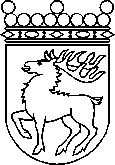 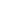 Ålands lagtingBESLUT LTB 94/2021BESLUT LTB 94/2021DatumÄrende2021-09-20LF 22/2020-2021	Mariehamn den 20 september 2021	Mariehamn den 20 september 2021Bert Häggblom  TalmanBert Häggblom  TalmanKatrin Sjögren  vicetalmanRoger Nordlundvicetalman